ПОСТАНОВЛЕНИЕ«_12__»____01_2022г.                    № 9пгт.ЭнемО внесении изменений в Постановление администрации муниципального образования № 122 от 21.05.2019 г. Об утверждении Положения «О порядке признания и списания безнадежной к взысканию задолженности по арендной плате и начисленным пеням за земельные участки, государственная собственность на которые не разграничена, находящиеся в муниципальном образовании «Энемское городское поселение», утвержденное постановлением администрации муниципального образования «Энемское городское поселение» от  21.05.2019г. № 122                В связи с кадровыми изменениями в администрации муниципального образования «Энемское городское поселение»ПОСТАНОВЛЯЮ:Внести изменения в Постановление администрации муниципального образования № 122 от 21.05.2019 г. Об утверждении Положения «О порядке признания и списания безнадежной к взысканию задолженности по арендной плате и начисленным пеням за земельные участки, государственная собственность на которые не разграничена, находящиеся в муниципальном образовании «Энемское городское поселение», утвержденное постановлением администрации муниципального образования «Энемское городское поселение» от 21.05.2019г. № 122 изложив пункт 2 в новой редакции, согласно Приложению № 1.    2.Разместить настоящее постановление на официальном сайте администрации муниципального образования «Энемское городское поселение».	3.Настоящее постановление вступает в силу с момента его обнародования. Глава муниципального образования«Энемское городское поселение»	  Х. Хотко  Проект внесен:Главный специалист отдела по земельно-имущественным отношениям	  Б. Хут  Проект согласован:Руководитель юридического отдела	  Б. Кошко     Заместитель главы администрации	  А. СихаджокПриложение № 1 К постановлению администрации муниципального образования  «Энемское городское поселение» от  «_12__»___01__2022г. №9   СОСТАВКОМИССИИ ПО ПРИЗНАНИЮ И СПИСАНИЮ БЕЗНАДЕЖНОЙ К ВЗЫСКАНИЮ ЗАДОЛЖЕННОСТИ ПО АРЕНДНОЙ ПЛАТЕ И ИНЫМ ПЛАТЕЖАМ ЗА МУНИЦИПАЛЬНОЕ ИМУЩЕСТВО МУНИЦИПАЛЬНОГО ОБРАЗОВАНИЯ «ЭНЕМСКОЕ ГОРОДСКОЕ ПОСЕЛЕНИЕ» И ЗЕМЕЛЬНЫЕ УЧАСТКИ, ГОСУДАРСТВЕННАЯ СОБСТВЕННОСТЬ НА КОТОРЫЕ НЕ РАЗГРАНИЧЕНА, НАХОДЯЩИЕСЯ В МУНИЦИПАЛЬНОМ ОБРАЗОВАНИИ «ЭНЕМСКОЕ ГОРОДСКОЕ ПОСЕЛЕНИЕ»Республика АдыгеяТАХТАМУКАЙСКИЙ РАЙОНадминистрация муниципального образования«Энемское городское поселение»385132, пгт. Энем, ул. Чкалова, 13тел.: (87771) 44-2-71, факс (87771) 42-5-10e-mail: admin_mo_egp@mail.ru  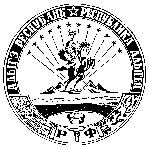 АДЫГЭ  РЕСПУБЛИКТЭХЪУТЭМЫКЪОЕ РАЙОНМУНИЦИПАЛЬНЭ  ЗЭХЭТ«ИНЭМ КЪЭЛЭ ТIЫСЫПIЭ»иадминистраций385132, къ. Инэм, ур. Чкаловым ыцIэкIэ щытыр, 13тел.: (87771) 44-2-71,  факс (87771) 42-5-10 e-mail: admin_mo_egp@mail.ru  Сихаджок А. Д.заместитель главы администрации муниципального образования «Энемское городское поселение», председатель комиссии;Лаюк А. Б.руководитель отдела земельно-имущественных отношений администрации муниципального образования «Энемское городское поселение»;Члены комиссии:Хут Б.И.главный специалист отдела администрации муниципального образования «Энемское городское поселение», секретарь комиссии;Кошко Б. Ш.руководитель юридического отдела администрации муниципального образования «Энемское городское поселение»,Савв З.Т.руководитель финансового отдела администрации муниципального образования «Энемское городское поселение»